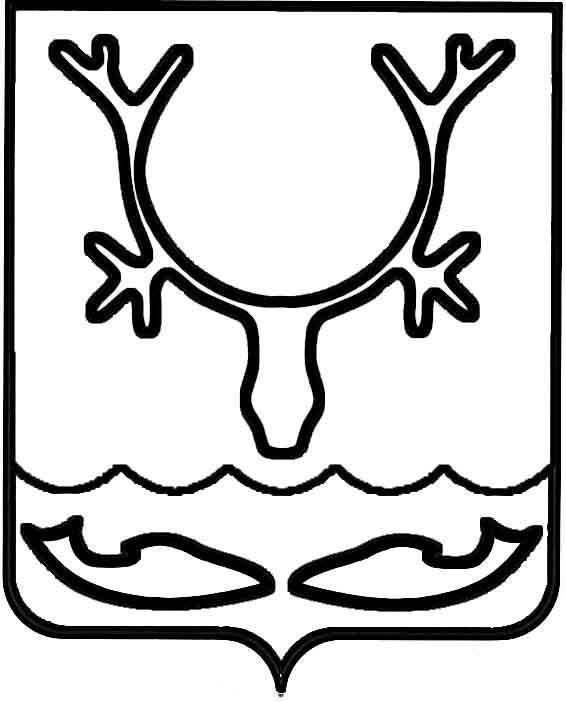 Администрация муниципального образования
"Городской округ "Город Нарьян-Мар"ПОСТАНОВЛЕНИЕО принятии решения о подготовке                         и реализации бюджетных инвестиций                 на осуществление капитальных вложений                   в объект капитального строительства муниципальной собственности муниципального образования "Городской округ "Город           Нарьян-Мар"Руководствуясь статьей 79 Бюджетного кодекса Российской Федерации, Порядком принятия решения о подготовке и реализации бюджетных инвестиций 
в объекты муниципальной собственности муниципального образования "Городской округ "Город Нарьян-Мар", утвержденным постановлением Администрации МО "Городской округ "Город Нарьян-Мар" от 21.07.2014 № 1786, Администрация муниципального образования "Городской округ "Город Нарьян-Мар"П О С Т А Н О В Л Я Е Т:Принять решение о подготовке и реализации бюджетных инвестиций 
на осуществление капитальных вложений в объект капитального строительства муниципальной собственности согласно Приложению к настоящему постановлению.Настоящее постановление вступает в силу со дня его официального опубликования.Приложение к постановлению Администрации муниципального образования 
"Городской округ "Город Нарьян-Мар"
от 31.01.2020 № 63РЕШЕНИЕо подготовке и реализации бюджетных инвестиций на осуществление капитальных вложений в объекты капитального строительства муниципальной собственностиНаименование объекта капитального строительства согласно проектной документации (согласно паспорту инвестиционного проекта в отношении объекта капитального строительства – в случае отсутствия на дату подготовки проекта решения, утвержденной в установленном законодательством Российской Федерации порядке проектной документации) либо наименование объекта недвижимого имущества согласно паспорту инвестиционного проекта: Реконструкция ул. Заводская в  г. Нарьян-Маре.Направление инвестирования (строительство (реконструкция, в том числе 
с элементами реставрации), техническое перевооружение, приобретение): реконструкция.Наименование главного распорядителя и муниципального заказчика: Администрация муниципального образования "Городской округ "Город Нарьян-Мар".Наименования застройщика (заказчика): Администрация муниципального образования "Городской округ "Город Нарьян-Мар".Мощность (прирост мощности) объекта капитального строительства, подлежащая вводу, мощность объекта недвижимого имущества: протяженность  реконструируемой трассы 1,174 км.Срок ввода в эксплуатацию (приобретения) объекта: 2021 год.Сметная стоимость объекта капитального строительства (при наличии утвержденной проектной документации) или предполагаемая (предельная) стоимость объекта капитального строительства либо стоимость приобретения объекта недвижимого имущества с указанием объема бюджетных инвестиций на подготовку проектной документации, проведение инженерных изысканий, выполняемых 
для подготовки такой проектной документации, подготовку исходно-разрешительной документации, если бюджетные инвестиции на указанные цели предоставляются 
(в ценах соответствующих лет реализации инвестиционного проекта): 
216 394,84 тыс. рублей, в том числе затраты на подготовку проектной документации 
3 123,84 тыс. рублей.Общий (предельный) объем бюджетных инвестиций, предоставляемых на реализацию инвестиционного проекта с указанием объема бюджетных инвестиций на подготовку проектной документации, проведение инженерных изысканий, выполняемых для подготовки такой проектной документации, подготовку исходно-разрешительной документации, если бюджетные инвестиции на указанные цели предоставляются (в ценах соответствующих лет реализации инвестиционного проекта): 216 394,84 тыс.  рублей, в том числе затраты на подготовку проектной документации 3 123,84 тыс. рублей.Распределение общего (предельного) объема предоставляемых бюджетных инвестиций по годам реализации инвестиционного проекта и источникам его финансового обеспечения с указанием объема бюджетных инвестиций на подготовку проектной документации, проведение инженерных изысканий, выполняемых 
для подготовки такой проектной документации, подготовку исходно-разрешительной документации, если бюджетные инвестиции на указанные цели предоставляются 
(в ценах соответствующих лет реализации инвестиционного проекта): 31.01.2020№63И.о. главы города Нарьян-Мара А.Н. БережнойГоды реализации инвестиционного проектаСтоимость инвестиционного проекта (в ценах соответствующих лет)(тыс. рублей)Источники финансирования инвестиционного проекта (тыс. рублей)Источники финансирования инвестиционного проекта (тыс. рублей)Годы реализации инвестиционного проектаСтоимость инвестиционного проекта (в ценах соответствующих лет)(тыс. рублей)средства окружного бюджета (в ценах соответствующих лет)средства местного бюджета (в ценах соответствующих лет)Инвестиционный проект - всего216 394,84211 138,295 256,55в том числе:2019 год3 123,843 123,842020 год62 196,2761 574,31621,962021 год151 074,73149 563,981 510,75